                                Liceo José Victorino Lastarria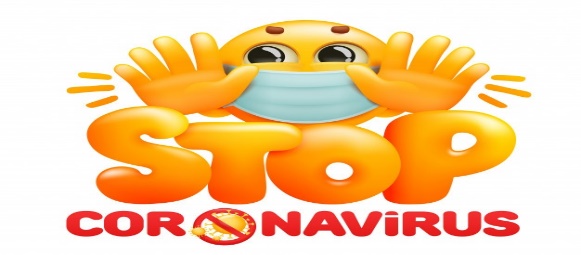                                                  Rancagua                           “Formando Técnicos para el mañana”                                   Unidad Técnico-PedagógicaGUÍA DE TRABAJO 6 DE EMPRENDIMIENTO Y EMPLEABILIDAD 4TO MEDIOProfesor: FELIPE CAMPOS RFecha: Semana del 4 al 8 de Mayo de 2020Alumno:                                                                         Curso:OA4 Explicar y reconocer los tipos de emprendedores que existen, según sus cualidades, para crear una imagen con las características y poder identificarlas y determinar si se poseen las actitudes profesionales para desempeñarnos como tal.OBJETIVO DE LAS CLASES: Reconocer los tipos de emprendedores que existen en el mercado.ACTIVIDAD: Observe las presentaciones y lea el caso práctico. Responda enviando un mail a los correos del profesor. En Caso de no contar con computador, en su cuaderno  copiar pregunta y respuesta y enviar a través de fotografía al mail: emprendimientoyempleabilidad18@gmail.comCaso Aplicado.Manuel era jefe de proyectos en una empresa de ingeniería. Le iba muy bien, aunque sentía que su trabajo no tenía sentido para él. Tuvo una idea que luego fue madurando hasta ejecutarla.Se retiró de la empresa y partió con un nuevo proyecto. Fundo una corporación sin fines de lucro que buscaba fortalecer la zona precordillerana de Santiago para contribuir a la descontaminación de la ciudad. Mediante un voluntariado organizado, en el que participaban estudiantes de distintos colegios fue sembrando áreas verdes en los suelos deforestados de la ciudad. Se financiaba con el aporte de las empresas y particulares.Con el tiempo, los recursos se hicieron pocos y se le ocurrió ofrecer un servicio a las empresas para mejorar el clima laboral y aprovechar el potencial de sus trabajadores. El servicio consiste en que todos los trabajadores  participen en una actividad organizada que permita conformar grupos heterogéneos de trabajo en los que gerentes, ejecutivos y administrativos de distintas áreas trabajen codo a codo, pala y picota en mano, preparando la tierra para plantar nuevos árboles en un sector que haya perdido su vegetación natural. La empresa logra con esta instancia mejorar la gestión de los equipos, gracias a la actividad que realizan, que además conlleva beneficios para la comunidad.PREGUNTAS:Responda de forma clara y precisa las siguientes preguntas. Su respuesta será evaluada conforme al contenido de las clases.De Acuerdo a lo leído en el Caso Aplicado:1.- ¿Qué sentido tiene para Manuel su nueva actividad laboral? Explique2.- ¿Qué Cualidades emprendedoras de Manuel crees que fueron importantes para que alcanzara el éxito? nómbrelas3.- ¿Replicarías algún aspecto de la conducta de Manuel? Comente.4.- ¿Consideras que Manuel tuvo que realizar algún sacrificio para lograr llevar a cabo su proyecto? Explícalos.5.- ¿Es Manuel un Empresario o es un Emprendedor? ¿Por qué?6.- ¿Crees que emprendimiento puede tener cabida en proyectos o solo empresariales? Fundamente su respuesta.“Serás Capaz de lograr lo que sea, si tu Entusiasmo no tiene Límites”BUENA SUERTE.